Первенство Самарской области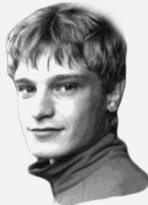 (дистанция-пешеходная) по спортивному туризмуСоревнования городского округа Самара по спортивному туризмуна пешеходных дистанциях памяти Владимира Михайлова1 – 2 июня 2024 г.                                                                                                                                                                       м.р. Красноярский, с. Малая Царевщина УСЛОВИЯ Соревнований в дисциплине «ДИСТАНЦИЯ – ПЕШЕХОДНАЯ» короткая (спринт) Соревнования проводятся в соответствии с Правилами вида спорта «Спортивный туризм», раздела 3, части 7. Далее пункт Правил, указанный в условиях этапа.Заполнение и сдача декларации не требуется.На соревнованиях применяется система электронной отметки SPORTident. Порядок работы с отметкой на дистанции:ПЕРЕЧЕНЬ ЭТАПОВ, ПАРАМЕТРЫ, ОБОРУДОВАНИЕ И УСЛОВИЯ ПРОХОЖДЕНИЯСТАРТФИНИШКласс дистанции - 3Количество этапов - 7Длина дистанции –  указана в схеме дистанцииОКВ дистанции – 35 минСтанция отметкиМесто расположенияРасстояние от станции до чипа, при котором происходит отметкаПримечанияСТАРТБесконтактная станцияна линии стартапри пересечении линии стартаСтарт осуществляется по третьему звуковому сигналу стартовых часовПРОХОЖДЕНИЕ ЭТАПАБесконтактная станцияна выходе из рабочей зоны этапаСНЯТИЕ С ЭТАПАконтактная станцияу судьи на выходе из рабочей зоны этапаконтактноУчастник должен отметиться самостоятельноФИНИШБесконтактная станцияна линии финишапри пересечении линии финишаЭтап 1. Переправа по бревну методом «горизонтальный маятник». ТО1→БЗ-2.     КВ 5 мин.  Оборудование: 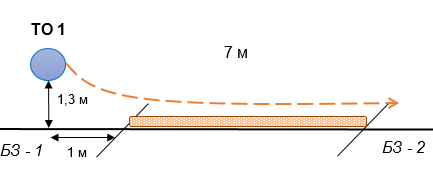 ИС: БЗ-1, КЛ – начало ОЗ, ТО1 - горизонтальная опора. ЦС: БЗ-2, КЛ – окончание ОЗ. КОД – вдоль нитки этапа. Действия: Организация перил по п.7.6. Движение по п.7.14. Снятие перил по п.7.6.15. Обратное движение: По КОД Этап 2. Навесная переправа ТО1 →ТО2     КВ 3 мин.  Оборудование: 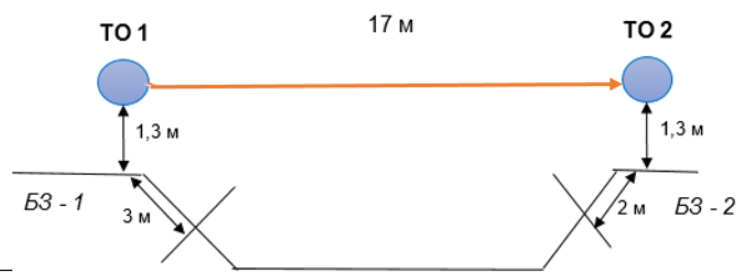 ИС: БЗ-1, КЛ – начало ОЗ, ТО1 - горизонтальная опора. Судейские двойные перила. ЦС: БЗ-2, КЛ – окончание ОЗ, ТО2 – горизонтальная опора. Действия: Движение по п. 7.9. Обратное движение: По п. 7.9. Этап 3. Подъем по склону. БЗ1→ТО.     КВ 3 мин.  Оборудование: 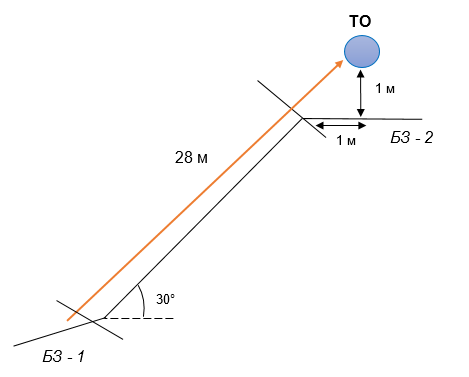 ИС: БЗ-1, КЛ – начало ОЗ. Судейские перилаЦС: БЗ-2, КЛ – окончание ОЗ, ТО – 2 карабина Действия: Движение по п.7.10.Обратное движение: По п.7.10 Этап 4. Спуск по склону. ТО→БЗ-2.     КВ 3 мин.  Оборудование: 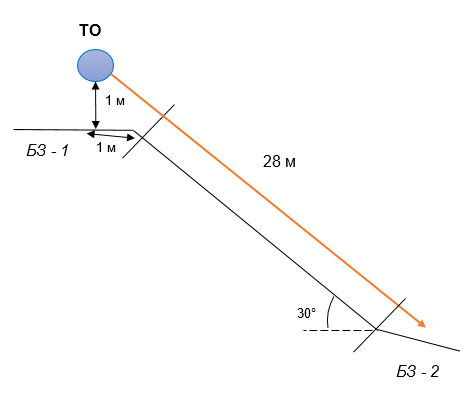 ИС: БЗ-1, КЛ – начало ОЗ, ТО – 2 карабина. Судейские перила.ЦС: БЗ-2, КЛ – окончание ОЗ. Действия: Движение по п.7.10. Обратное движение: по п.7.10 Блок этапов 5-6-7. Спуск по склону - Подъем по наклонной навесной переправе – Спуск по наклонной навесной переправе. КВ – 10 мин.Блок этапов 5-6-7. Спуск по склону - Подъем по наклонной навесной переправе – Спуск по наклонной навесной переправе. КВ – 10 мин.Блок этапов 5-6-7. Спуск по склону - Подъем по наклонной навесной переправе – Спуск по наклонной навесной переправе. КВ – 10 мин.Участники преодолевают блок этапов в следующем порядке:Участник проходит этап 5;Освобождает ТО1 от основного специального снаряжения;Участник проходит поочередно этапы 6 и 7;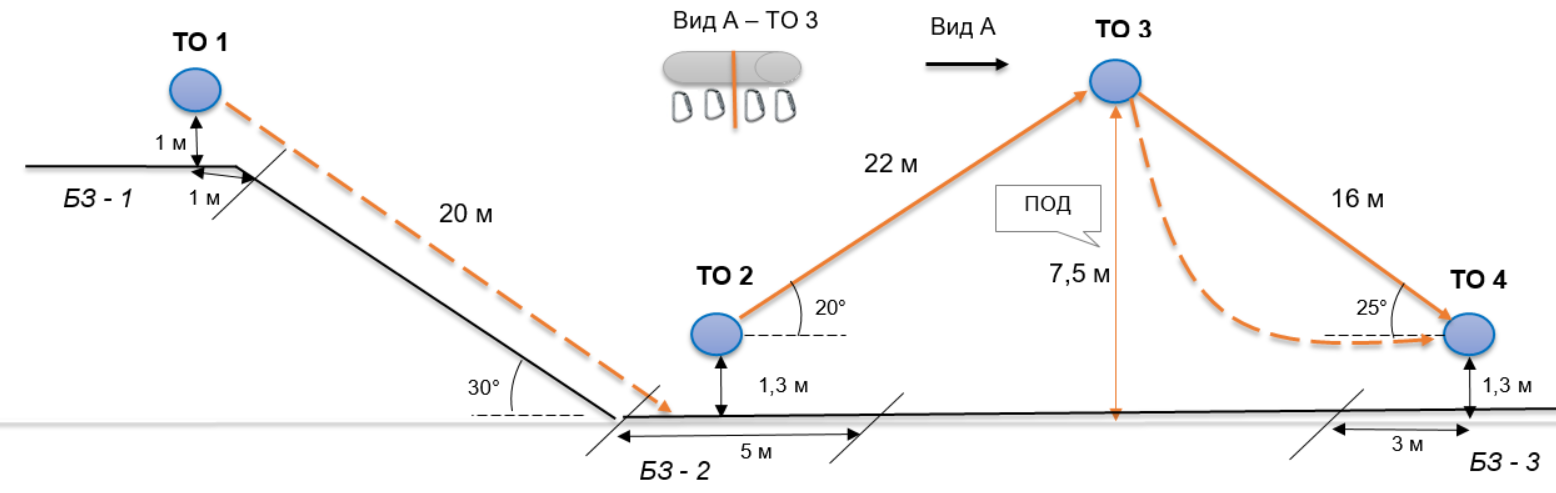 Участники преодолевают блок этапов в следующем порядке:Участник проходит этап 5;Освобождает ТО1 от основного специального снаряжения;Участник проходит поочередно этапы 6 и 7;Участники преодолевают блок этапов в следующем порядке:Участник проходит этап 5;Освобождает ТО1 от основного специального снаряжения;Участник проходит поочередно этапы 6 и 7;Этап 5. Спуск по склону. ТО1→БЗ-2.     Этап 6. Подъем по наклонной навесной переправе ТО2 →ТО3Этап 7. Спуск по наклонной навесной переправе ТО3 →ТО4Оборудование: ИС: БЗ-1, КЛ – начало ОЗ, ТО1 – 2 судейских карабина. ЦС: БЗ-2, КЛ – окончание ОЗ. Действия: Организация перил по п.7.6. Движение по п.7.10. Снятие перил по п.7.6.15.Обратное движение: по п.7.10 по командным перилам или по КОДОборудование этапа: ИС: БЗ-2, ТО2 – горизонтальная опора. КЛ – начало ОЗ. Судейские двойные перилаПОД - Судейские перила для дополнительной самостраховки ЦС: ОЗ, ТО3 – 4 судейских карабина, Действия: Движение участника по п.7.9. п.7.9.4(а) Обратное движение: Движение по п. 7.9, с дополнительной самостраховкой по п.7.9.4(б) к  ПОД.Оборудование этапа: ИС: ОЗ, ТО3 –4 судейских карабина. Судейские двойные перила ЦС: БЗ-2. ТО4 – горизонтальная опора, КЛ – окончание ОЗ. Действия: Организация перил для дополнительной самостраховки по п. 7.6. Движение участника по п.п.7.9., 7.9.4 (б). Снятие перил по п.7.6.15. Обратное движение: По п.п.7.9, 7.9.4(а). 